NÁRODNÁ RADA SLOVENSKEJ REPUBLIKYII. volebné obdobieČíslo: 509/2002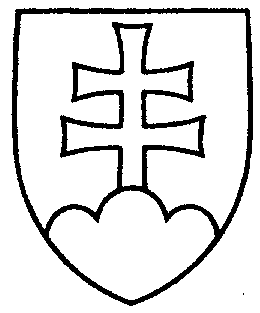 2049UZNESENIENÁRODNEJ RADY SLOVENSKEJ REPUBLIKYz 10. apríla 2002k návrhu poslanca Národnej rady Slovenskej republiky Petra FINĎA 
na vydanie zákona, ktorým sa určujú indexy rizika nákladov na zdravotnú starostlivosť jednotlivých skupín poistencov za rok 2001 (tlač 1400) - prvé čítanie	Národná rada Slovenskej republiky	po prerokovaní návrhu poslanca Národnej rady Slovenskej republiky Petra FINĎA na vydanie zákona, ktorým sa určujú indexy rizika nákladov na zdravotnú starostlivosť jednotlivých skupín poistencov za rok 2001 (tlač 1400), v prvom čítanír o z h o d l a,  ž epodľa § 73 ods. 4 zákona Národnej rady Slovenskej republiky
 č. 350/1996 Z. z.  o rokovacom poriadku Národnej rady Slovenskej republiky v znení neskorších predpisov nebude pokračovať v rokovaní o tomto návrhu zákona. Jozef  M i g a š  v. r.predsedaNárodnej rady Slovenskej republikyOverovatelia:Dušan  Š v a n t n e r   v. r.Jaroslav  S l a n ý   v. r.